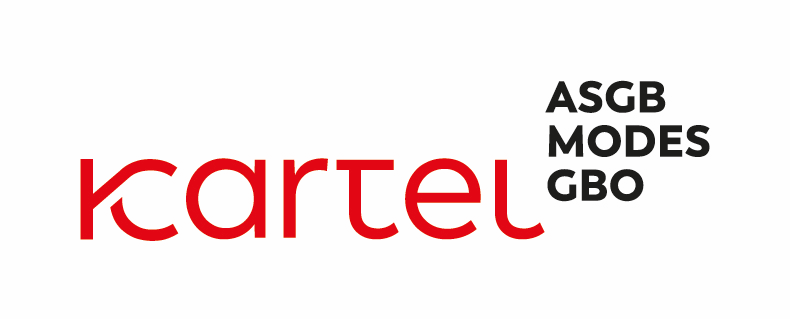 A. Prioritaire Wijziging 2020 Modification prioritaire 2020 Omschrijving - Description : creëren van een nieuwe prestatie: uitvoeren van een euthanasie door de behandelende   arts, in het kader van de wet van 28 mei 2002, met indienen van het registratiedocument bij de Federale Controle- en Evaluatiecommissie Euthanasie (FCEE). De prestatie kan worden uitgevoerd door een huisarts of specialist en kan worden afgerekend via derdebetalende. Budget op jaarbasis :  Budget sur base annuelle   191.250 euro - 225.000 euro (minimaal 2550 gevallen aan 75 euro, tot maximaal 	    3000 gevallen aan 75 euro)Reglementaire basis :  Base réglementaire   KBReglementaire wijziging ?  :  Modification réglementaire ?    Te doorlopen traject :  Trajet à suivre  akkoord, TGR, NCAZ Realistische toepassingsdatum  :  Date d’application réaliste   1/7/2020Stand van zaken  :  Etat de la situation  Geen enkele vergoeding voorzien. Aantal te verwachten aangiftes in 2019: minstens 2550.Commentaar - Commentaire  :  De wet op de euthanasie stamt van 2002. Sindsdien is er een jaarlijks stijgend aantal anngiftes bij de FCEE. Het uitvoeren van een euthanasie volgens de regels van de kunst is een tijdrovende en psychisch belastende handeling. Toch is er geen enkele vergoeding voorzien. Dit leidt ertoe dat op sommige plaatsen onverwacht kosten worden aangerekend aan de patiënt of zijn familie, hetgeen niet bijdraagt tot de sereniteit.2. Compenserende structurele maatregel – Mesure structurelle compensatoire Omschrijving - Description :  Budget op jaarbasis :  Budget sur base annuelle   Reglementaire basis :  Base réglementaire   Reglementaire wijziging ?  :  Modification réglementaire ?   Te doorlopen traject :  Trajet à suivre   Toepassingsdatum  :  Date d’application   Stand van zaken  :  Etat de la situation   Commentaar - Commentaire  :  B.  Overschrijding doelstelling 2019   Dépassement objectif 2019 1. Bedrag van overschrijding inclusief gereserveerde bedragen :  Montant du dépassement, montants réservés inclus 2. Oorzaak van overschrijding – Cause du dépassement 3. Detail positief gereserveerde bedragen – Détail des montants réservés positifs : 3.1. Omschrijving - Description :   Budget op jaarbasis :   Budget sur base annuelle    Gereserveerd bedrag :   Montant réservé    Effectieve of realistische toepassingsdatum  :   Date d’application effective ou réaliste   3.2. Omschrijving - Description :   Budget op jaarbasis :   Budget sur base annuelle    Gereserveerd bedrag :   Montant réservé    Effectieve of realistische toepassingsdatum  :   Date d’application effective ou réaliste     NCAZ_2019_092 4. Compenserende structurele maatregel – Mesure structurelle compensatoire * * onverminderd de uitvoering van besparingsmaatregelen waarvoor reeds een beslissing werd genomen inzake het begrotingsdoelstelling 2019, maar nog geen concrete uitvoeringsmaatregelen werden genomen. * sous réserve de l’exécution des mesures d’économie qui doivent encore être exécutées, pour lesquelles une décision a déjà été prise en ce qui concerne l’objectif budgétaire 2019, mais pour lesquelles aucune mesure d’exécution concrète n’a encore été prise. Omschrijving - Description : * schrapping van nog niet uitgevoerde positieve nieuwe initiatieven – suppression des nouvelles initiatives positives non encore exécutées   * andere – autres  Besparing op jaarbasis :  Economie sur base annuelle   Reglementaire basis :  Base réglementaire   Reglementaire wijziging ?  :  Modification réglementaire ?   Te doorlopen traject :  Trajet à suivre   Realistische toepassingsdatum  :  Date d’application réaliste   Stand van zaken  :  Etat de la situation   Commentaar - Commentaire  :